简单介绍：在物流管理、资产盘点越来越被广大企业重视的今天，电子标签帮助完成资产盘点、物流容器的通用化、一体化管理，是生产及流通 企业进行现代化物流管理的必备品；托盘管理、资产管理、周转箱记录、盘点管理，车辆标识等项目应用。产品参数：塑料方形托盘标签VT-8654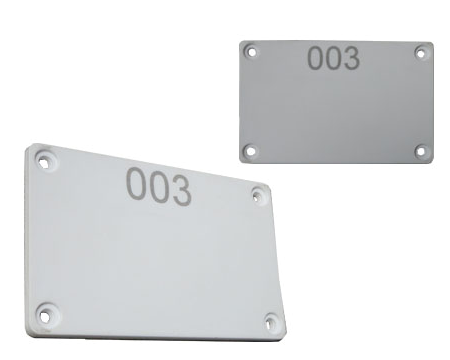 规 格 描 述规 格 描 述产品型号(订购代码)VT-8654性  能  指  标性  能  指  标协议EPC CLASS1 Gen 2 / ISO 18000-6C芯片Alien Higgs系列 / IMPINJ Monza 系列 / NXP （根据客户要求）工作频率860—960Mhz存储容量96bit可扩展至512bit尺寸85*54*5mm(可定制)  安装孔径5mm工作模式可读写读取距离≥10m(与读写器性能及工作环境有关)存储时间＞10年可擦写次数＞100,000次工作温度-20℃~+60℃存储温度-40℃~+100℃封装材质ABS塑料印刷方式可丝刷、喷码、激光刻字等安装方式孔位固定，自带不干胶（可定制）应用领域托盘管理、资产管理、周转箱记录、盘点管理，车辆标识等项目应用包装信息200张/盒